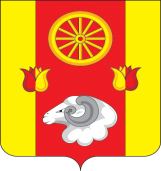 РОССИЙСКАЯ ФЕДЕРАЦИЯ
РОСТОВСКАЯ ОБЛАСТЬ ПЕРВОМАЙСКОЕ СЕЛЬСКОЕ ПОСЕЛЕНИЕМУНИЦИПАЛЬНОЕ ОБРАЗОВАНИЕ«ПЕРВОМАЙСКОЕ СЕЛЬСКОЕ ПОСЕЛЕНИЕ»АДМИНИСТРАЦИЯ  ПЕРВОМАЙСКОГО СЕЛЬСКОГО ПОСЕЛЕНИЯПОСТАНОВЛЕНИЕО создании комиссии по проведению конкурса на право  оказания услуг  организатора ярмарки на территории Первомайского сельского поселенияВ связи с кадровыми изменениями, в целях приведения в соответствиеПОСТАНОВЛЯЮ:Создать комиссию по проведению конкурса на право оказания услуг организатора ярмарки на территории Первомайского сельского поселения.Утвердить состав комиссии по проведению конкурса на право оказания услуг организатора ярмарки на территории Первомайского сельского поселения согласно приложению. 3. Признать утратившим силу постановление Администрации Первомайского сельского поселения от 22.03.2021г №39 «О создании комиссии по проведению конкурса на право  оказания услуг организатора ярмарки на территории Первомайского сельского поселения». 4. Контроль за исполнением настоящего постановления оставляю за собой.Глава Администрации Первомайского сельского поселения                                                        В.И. Коскин Приложение к постановлению  Администрации Первомайского сельского поселения от 07.07.2022 № 67Состав комиссиипо проведению конкурса на право оказания услуг организатора ярмарки на территории Первомайского сельского поселения07.07.2022№ 67с. ПервомайскоеКоскин Вячеслав ИвановичМатыченко Александр Васильевич- председатель комиссии, глава Администрации  Первомайского сельского поселения.    -заместитель председателя комиссии, начальник сектора экономики и финансов Администрации Первомайского сельского поселения.Бугакова Галина НиколаевнаЧлены комиссии:- секретарь комиссии, главный специалист экономист Администрации Первомайского сельского поселения. Мартысюк Наталья Ивановна- главный специалист по общим вопросам.Коржова Галина Петровна-главный специалист по бухгалтерскому учету Администрации Первомайского сельского поселения.